PRAVILNIK O PRILAGAJANJU ŠOLSKIH OBVEZNOSTIZA UČENCE S STATUSOM ŠPORTNIKA IN UČENCE S STATUSOM MLADEGA UMETNIKA NAOSNOVNI ŠOLI JELŠANE1. člen(status učenca športnika ali mladega umetnika)Ta pravilnik ureja pravila o postopku pridobitve statusa perspektivnega ali vrhunskega športnikaoziroma perspektivnega ali vrhunskega mladega umetnika in o prilagajanju šolskih obveznostiučencem osnovne šole, ki so pridobili navedeni status.A. Status učenca perspektivnega športnika lahko pridobi učenec/-ka, ki:− je registriran pri nacionalni panožni športni zvezi in tekmuje v uradnih tekmovalnih sistemih    nacionalnih panožnih zvez,− ima urejeno dokumentacijo, ki jo pravilnik zahteva, in jo je pravočasno oddal. Status učenca perspektivnega mladega umetnika lahko pridobi učenec/-ka, ki:− se udeležuje državnih tekmovanj s področja umetnosti,− ima urejeno dokumentacijo, ki jo pravilnik zahteva, in jo je pravočasno oddal.B. Status učenca vrhunskega športnika lahko pridobi učenec/-ka, ki:− doseže vrhunski športni dosežek mednarodne vrednosti,− ima urejeno dokumentacijo, ki jo pravilnik zahteva, in jo je pravočasno oddal. Status učenca vrhunskega mladega umetnika lahko pridobi učenec/-ka, ki:− dosega najvišja mesta oziroma nagrade na državnih tekmovanjih s področja umetnosti,− ima urejeno dokumentacijo, ki jo pravilnik zahteva, in jo je pravočasno oddal.2. člen(podelitev statusa športnika ali mladega umetnika)O dodelitvi statusa, mirovanju oziroma prenehanju statusa odloči ravnatelj z odločbo. Postopekse vodi po pravilih Zakona o splošnem upravnem postopku (dalje: ZUP) in v skladu s tem pravilnikom. Ravnatelj izda odločbo o dodelitvi statusa najkasneje do 15. oktobra. O vlogah za dodelitev statusa oziroma o mirovanju ali odvzemu statusa, ki so vložene med šolskim letom, ravnatelj odloči najkasneje v roku 8 dni od dneva popolne vloge.V primeru, da ravnatelj prejme nepopolno vlogo, vlagatelja pisno pozove (z vročitvijo po pravilihZUP), da jo dopolni najkasneje v 8 dneh. Če je vlagatelj v roku ne dopolni, se vloga s sklepomzavrže kot nepopolna. Pred odločitvijo si ravnatelj pridobi mnenje učiteljskega zbora.Ravnatelj dodeli učencu status za tekoče šolsko leto ali za določeno obdobje med tekočim šolskimletom. Učenec prične uresničevati pravice in obveznosti iz naslova dodeljenega statusa po podpisudogovora o prilagajanju šolskih obveznosti dalje.Pridobitev statusa učenca iz tega pravilnika predlagajo starši ali zakoniti zastopnik (vnadaljevanju: starši) učenca z obrazloženo pisno vlogo (obrazec). K vlogi za pridobitev statusater za prilagajanje šolskih obveznosti je treba priložiti verodostojna dokazila, ki dokazujejo izpolnjevanje predpisanih pogojev za pridobitev želenega statusa.Vlogo oddajo ravnatelju ali v tajništvo najkasneje do 30. septembra v tekočem šolskem letu.Ne glede na prejšnji odstavek lahko predlagatelj na enak način poda vlogo za dodelitev statusamed šolskim letom po zaključku prvega ocenjevalnega obdobja oziroma najkasneje do 31. januarja.V primeru, da vloga ni podana na uradnih obrazcih šole ali pa ni izpolnjena po navodilih,ravnatelj lahko vlogo zavrne ali jo obravnava kot nepopolno.3. člen(prenehanje, mirovanje ali odvzem statusa)Ravnatelj odloči o mirovanju, prenehanju ali odvzemu statusa na predlog razrednika, posameznega učitelja, učiteljskega zbora, staršev učenca ali učenca samega. Ravnatelj lahko odloči, da se učencu status odvzame ali da v mirovanje v naslednjih primerih:1. Če se ugotovi, da učenec zlorablja ugodnosti, ki mu jih status prinaša (zloraba opravičilodsotnosti od pouka).2. Če se ugotovi, da se je njegov uspeh izrazito poslabšal oziroma ne dosega zadovoljivegaučnega uspeha (o tem poda mnenje oddelčni učiteljski zbor, odloča pa ravnatelj).3. Če je učenec ob koncu ocenjevalnega obdobja ocenjen nezadostno.4. Če preneha z aktivnim treniranjem ali vajami.5. Če neopravičeno izostaja od pouka.6. Če je potekel čas, za katerega mu je bil dodeljen status.7. Če ni več učenec osnovne šole, na kateri je pridobil status.Po prenehanju statusa učenec ne more uveljavljati pravic, ki so mu bile z njim dodeljene.4. člen(začetek veljavnosti statusa športnika ali mladega umetnika)Prilagajanje šolskih obveznosti učencu s statusom se uredi v pisnem Dogovoru o prilagajanjušolskih obveznosti med šolo in starši (obrazec).Predlog pisnega dogovora ravnatelj ponudi v podpis staršem najkasneje v roku 7 dni od izdajeodločbe o dodelitvi statusa.Dogovor o prilagajanju šolskih obveznosti začne veljati, ko ga podpišejo starši in ravnateljosnovne šole, učenec pa od podpisa dogovora dalje prične uresničevati pravice in obveznosti iznaslova pridobljenega statusa.5. člen(prilagajanje obveznosti učenca s statusom)Opravičena odsotnost učenca od pouka:1. Učenec s statusom je praviloma navzoč pri pouku. Lahko pa izostaja do tri šolske ure dnevno zaradi treninga, tekmovanj ali vaj, če te potekajo istočasno kot pouk, odsotnost pa mora biti vnaprej napovedana.2. Učenec lahko izostane od pouka zaradi tekmovanj, če so le-ta v času rednega šolskega dela ali če tekmovanje poteka v oddaljenem kraju. Tudi ta odsotnost mora biti vnaprej napovedana.3. Učenec sme izostati prvo šolsko uro naslednjega šolskega dne, če se je obveznost v zvezi s statusom predhodnega dne končala po 23. uri.4. Učenec lahko izostaja od pouka zaradi tekmovanj in priprav na tekmovanja. Čas odsotnosti mora vnaprej najaviti klub, društvo, šola ali nacionalna panožna zveza. Učenec mora najmanj 10 dni prej prinesti ustrezno opravičilo ali obvestilo kluba, društva ali šole, iz katerega je razviden razlog načrtovane odsotnosti in so ga podpisali tudi starši učenca.Prilagoditve pri ocenjevanju:1. Učenec je dolžan pridobiti ustne ocene najmanj 14 dni pred koncem vsakega ocenjevalnega obdobja. Po tem času ga lahko učitelj oceni nenapovedano. Učenec se je dolžan sam dogovoriti z učiteljem o terminih ocenjevanja.2. Roki pisnega ocenjevanja, ki so dogovorjeni v oddelku, veljajo tudi za učenca s statusom, razen če je na dan pisnega ocenjevanja opravičeno ali napovedano odsoten zaradi obveznosti, ki je povezana s statusom. V takem primeru lahko pisno ocenjevanje opravi individualno pri rednem pouku ali v času dopolnilnega/dodatnega pouka, v dogovoru s posameznim učiteljem pa lahko tudi drugače.3. Učenec ima možnost dodatnega posvetovanja z učiteljem v času dopolnilnega/dodatnega pouka.ObveznostiObveznosti učenca so:• vestno opravljati šolske obveznosti in dolžnosti;• dogovarjati se z učiteljem za ustno ocenjevanje znanja po načrtu, ki ga izdela sam ali vsodelovanju z nosilcem predmeta; • držati se dogovorjenega načrta;• sporočati vse spremembe v zvezi s statusom (prekinitev treniranja, poškodba ...);• redno obveščati starše in trenerja oziroma mentorja o učnem uspehu;• zastopati matično šolo na šolskih tekmovanjih in prireditvah;• obiskovati dopolnilni pouk v primeru slabšega znanja (obiskovanje le-tega lahko predlaga  tudi nosilec posameznega predmeta);• nadoknaditi učno snov v primeru daljše odsotnosti.Obveznosti trenerja oziroma mentorja so:• spremljati šolski uspeh varovanca;• po potrebi obiskovati govorilne ure pri razredniku ali učitelju, ki učenca poučuje;• obveščati šolo o terminih treningov, priprav in tekmovanj;• vnaprej pisno napovedati izostanke razredniku.Obveznosti staršev so:• redno spremljati uspeh in vedenje učenca;• obiskovati govorilne ure in roditeljske sestanke;• redno vnaprej opravičevati vse izostanke, povezane s statusom učenca.Obveznosti učiteljev so:• omogočiti učencu dogovor glede termina ustnega ocenjevanja znanja;• nuditi učencu dodatno razlago (v času dopolnilnega pouka), če jo le-ta potrebuje in zanjo zaprosi;• na podlagi prošnje staršev ali učenca seznaniti učenca z obsegom in vsebino učne snovi, ki bo  obravnavana v času učenčeve daljše odsotnosti.6. člen(sprejem oziroma razveljavitev pravilnika)Ta pravilnik sprejme ali razveljavi ravnatelj šole.7. člen(začetek veljavnosti pravilnika)Pravilnik začne veljati 1. septembra 2022 in ga je potrdil Svet zavoda OŠ Jelšane na 1. redni seji            dne, 28. 9. 2022.Številka: 200/222PISNI DOGOVOR MED ŠOLO IN STARŠI O PRILAGAJANJUŠOLSKIH OBVEZNOSTIZa___________________________________, učenko/-ca _____ razreda.1) OBISKOVANJE POUKA IN DRUGIH DEJAVNOSTI:Obveznosti in pravice učenca/-ke ______________________________ se urejajo z razrednikom.Učenec s statusom lahko izostane od rednega pouka zaradi tekmovanja, če poteka istočasnokot pouk (po vnaprej predloženem programu). Učenec s statusom lahko izostane od izvenšolskih dejavnosti (tabori, šole v naravi) po vnaprej predloženem programu tekmovanj.2) NAČINI IN ROKI ZA OCENJEVANJE ZNANJA:Kljub statusu se lahko znanje učenca ustno ali pisno preverja (brez ocenjevanja). O načinih in rokih ustnega ocenjevanja znanja se učenec/-ka ____________________ individualno dogovori s predmetnim učiteljem posameznega predmeta. Za napovedano pisno preverjanje znanja, ki se ocenjuje, se učencu s statusom opravičilo ne upošteva.3) STATUS učenca/-ke ______________________ LAHKO TUDI PRENEHA ALI MIRUJE, če učenec ne izpolnjuje dogovorjenih šolskih obveznosti in se mu zaradi tega poslabša učni uspeh. Status učenca ___________________________ preneha, če učenec neopravičeno manjka od pouka.4) Zaradi bolezni ali poškodbe lahko učencu STATUS MIRUJE in mu prilagoditve ne pripadajo.5) OBVEZNOSTI STARŠEV:- redno spremljajo uspeh in vedenje svojega otroka;	- redno obiskujejo govorilne ure pri razredniku in posameznih učiteljih;- v primeru slabših ocen se morajo dogovoriti z učiteljem o načinu popravljanja in izboljšanja le-teh;- se dogovorijo z učiteljem o dodatnih urah pomoči učencu;- redno in pravočasno opravičijo izostanke.Razredničarka:________________________________Ravnatelj: ___________________________________Podpis staršev:_____________________________________________Podpis učenke/-ca ______________________________Jelšane, ______________________________________Datum: ___________________________VLOGAza pridobitev statusa učenca perspektivnega/vrhunskega športnikaStarši oz. skrbniki otroka ______________________________________________, učenca/ učenke                                                              (ime in priimek otroka)  ________  razreda, rojenega/-e _______________________________________,                                                                  (datum rojstva)stanujočega/-e ________________________________________________________, prosimo,                                   (naslov stalnega ali začasnega bivališča)da se mojemu/našemu otroku v šolskem letu ____________________dodeli status učenca perspektivnega/vrhunskega (ustrezno podčrtaj) športnika.Ime in priimek mame/ skrbnice: ____________________________________Podpis: _______________________________________________________Ime in priimek očeta/ skrbnika:_____________________________________Podpis: ______________________________________________________Datum: __________________VLOGAza pridobitev statusa učenca perspektivnega/vrhunskega umetnikaStarši oz. skrbniki otroka ______________________________________________, učenca/ učenke                                                              (ime in priimek otroka)  ________  razreda, rojenega/-e _______________________________________,                                                                  (datum rojstva)stanujočega/-e ________________________________________________________, prosimo,                                   (naslov stalnega ali začasnega bivališča)da se mojemu/našemu otroku v šolskem letu ____________________dodeli status učenca perspektivnega/vrhunskega (ustrezno podčrtaj) umetnika.Ime in priimek mame/ skrbnice: ____________________________________Podpis: _______________________________________________________Ime in priimek očeta/ skrbnika:_____________________________________Podpis: ______________________________________________________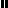 